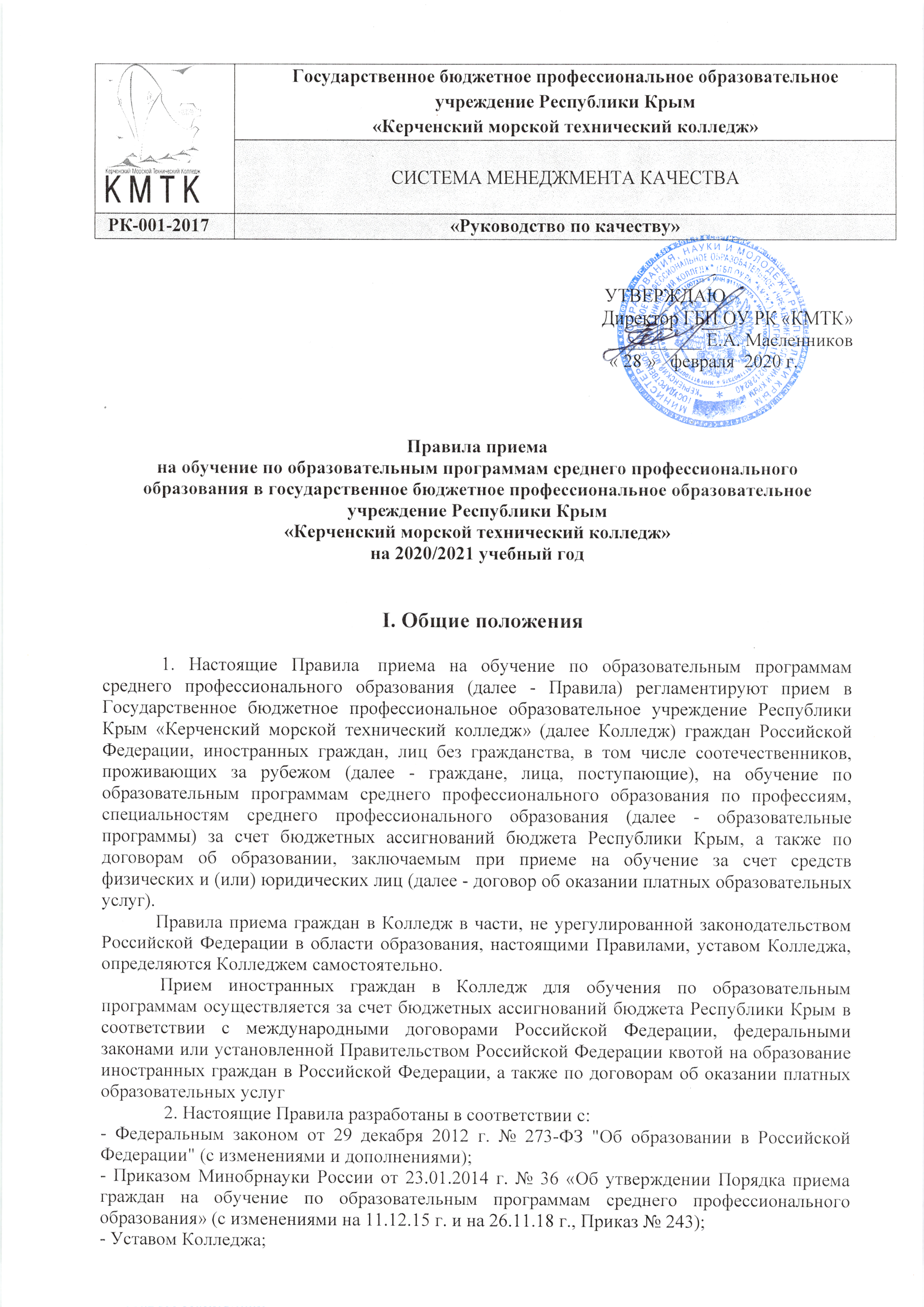 УТВЕРЖДАЮ			         			          Директор ГБП ОУ РК «КМТК»		__________ Е.А. Масленников« 28 »   февраля  2020 г.  .	Правила приема
на обучение по образовательным программам среднего профессионального образования в государственное бюджетное профессиональное образовательное учреждение Республики Крым«Керченский морской технический колледж»
на 2020/2021 учебный год           I. Общие положения         	 1. Настоящие Правила  приема на обучение по образовательным программам среднего профессионального образования (далее - Правила) регламентируют прием в Государственное бюджетное профессиональное образовательное учреждение Республики Крым «Керченский морской технический колледж» (далее Колледж) граждан Российской Федерации, иностранных граждан, лиц без гражданства, в том числе соотечественников, проживающих за рубежом (далее - граждане, лица, поступающие), на обучение по образовательным программам среднего профессионального образования по профессиям, специальностям среднего профессионального образования (далее - образовательные программы) за счет бюджетных ассигнований бюджета Республики Крым, а также по договорам об образовании, заключаемым при приеме на обучение за счет средств физических и (или) юридических лиц (далее - договор об оказании платных образовательных услуг). 	Правила приема граждан в Колледж в части, не урегулированной законодательством Российской Федерации в области образования, настоящими Правилами, уставом Колледжа, определяются Колледжем самостоятельно.      	 Прием иностранных граждан в Колледж для обучения по образовательным программам осуществляется за счет бюджетных ассигнований бюджета Республики Крым в соответствии с международными договорами Российской Федерации, федеральными законами или установленной Правительством Российской Федерации квотой на образование иностранных граждан в Российской Федерации, а также по договорам об оказании платных образовательных услуг      	  2. Настоящие Правила разработаны в соответствии с:- Федеральным законом от 29 декабря 2012 г. № 273-ФЗ "Об образовании в Российской Федерации" (с изменениями и дополнениями);- Приказом Минобрнауки России от 23.01.2014 г. № 36 «Об утверждении Порядка приема граждан на обучение по образовательным программам среднего профессионального образования» (с изменениями на 11.12.15 г. и на 26.11.18 г., Приказ № 243);- Уставом Колледжа;- Конституцией Республики Крым;- На основании Постановления Правительства РФ от 14.08.2013 г. № 697 «Об утверждении перечня специальностей и направлений подготовки, при приеме на обучение» по которым поступающий проходит обязательный предварительный медицинский осмотр (обследование) в порядке, установленным при заключении трудового договора или служебного контракта по соответствующей должности или специальности,  приказа Министерства образования и науки Российской Федерации от 29 октября 2013 г. №1199 «Об утверждении перечней профессий и  специальностей среднего профессионального образования»  и Приказа  Министерства здравоохранения и социального развития Российской Федерации (Минздравсоцразвития России) от 12 апреля 2011 г. N 302н  «Об утверждении перечней вредных и (или) опасных производственных факторов и работ, при выполнении которых проводятся предварительные и периодические медицинские осмотры (обследования), и Порядка проведения предварительных и периодических медицинских осмотров (обследований) работников, занятых на тяжелых работах и на работах с вредными и (или) опасными условиями труда»;- Письмом Минобрнауки России от 28.08.2015 № АК-2563/05 «О методических рекомендациях» (вместе с «Методическими рекомендациями по организации образовательной деятельности с использованием сетевых форм реализации образовательных программ»);- Положением от 30.08.19 г. № 157 «О языках образования в ГБП ОУ РК «КМТК» (ISO 9001:2015 п. 8.3.3);- иными правовыми актами.   3. Прием в Колледж для обучения по образовательным программам осуществляется по заявлениям лиц, имеющих основное общее или среднее общее образование, на основании:- Лицензии № 0000021 Серия 82Л01, регистрационный № 0020 от 29.09.15 г. на право осуществления образовательной деятельности, выданной Министерством образования, науки и молодежи Республики Крым;- Сертификата соответствия системы менеджмента Российского морского регистра судоходства № 18.033.327 от 09.08.2018 года на соответствие требованиям ISO 9001:2015;	- Свидетельства о государственной аккредитации образовательной деятельности Министерства науки, образования и молодежи Республики Крым Серия 82А01   №0000478, регистрационный № 0266 от 15.06.2017 года. В целях обеспечения необходимого уровня подготовки студентов в соответствии с требованиями ФГОС и Международной конвенцией по подготовке дипломирования и несения вахты МК ПДНВ-78 (с поправками) при подготовке членов экипажей морских судов в части тренажерной подготовки, обеспечения транспортной безопасности, на основании заключенных договоров между Колледжем и ФГБОУВО «Государственный морской университет им. Адмирала Ф.Ф. Ушакова», часть образовательной программы по тренажерной подготовке  реализуется с использованием сетевой формы обучения.  4. В соответствии с ч.3 ст.55 Федерального закона № 273-ФЗ "Об образовании в Российской Федерации" прием на обучение по образовательным программам за счет бюджетных ассигнований бюджета Республики Крым является общедоступным, если иное не предусмотрено частью 4 статьи 68 Федерального закона. Образовательная деятельность в Колледже осуществляется на государственном языке Российской Федерации – русском языке.Граждане имеют право получить профессиональное образование на общедоступной и бесплатной основе в Колледже, если образование данного уровня получают впервые.   	 5. Колледж осуществляет передачу, обработку и предоставление полученных в связи с приемом в колледж персональных данных поступающих в соответствии с требованиями законодательства Российской Федерации в области персональных данных.   	 6. Условиями приема на обучение по образовательным программам должны быть гарантированы соблюдение права на образование и зачисление из числа поступающих, имеющих соответствующий уровень образования, наиболее способных и подготовленных к освоению образовательной программы соответствующего уровня и соответствующей направленности лиц.II. Организация приема в Колледж       	  7. Организация приема на обучение по образовательным программам осуществляется приемной комиссией Колледжа (далее - приемная комиссия). Председателем приемной комиссии является директор.     	 8. Состав, полномочия и порядок деятельности приемной комиссии регламентируются положением о ней, утверждаемым директором Колледжа.      	 9. Работу приемной комиссии и делопроизводство, а также личный прием поступающих и их родителей (законных представителей) организует ответственный секретарь приемной комиссии, который назначается директором Колледжа.        10. При приеме в Колледж обеспечиваются соблюдение прав граждан в области образования, установленных законодательством Российской Федерации, гласность и открытость работы приемной комиссии.     	11. С целью подтверждения достоверности документов, представляемых поступающими, приемная комиссия вправе обращаться в соответствующие государственные (муниципальные) органы и организации.При выполнении в полном объеме учебных планов и программ и по результатам государственной квалификационной аттестации выпускники получают диплом о среднем профессиональном образовании.Выпускники, обучавшиеся на базе основного общего среднего образования, получают диплом о среднем профессиональном образовании с получением полного общего среднего образования.Приемная комиссия колледжа образовательная площадка ОП № 1 (ул. Свердлова 55) работает с 28.02.2020 года по 25.11.2020 года, ежедневно с 08.00 до 16.00,   кроме субботы, воскресенья, праздничных дней, перерыв с 12.00 до 13.00. Прием документов на очную форму обучения осуществляется с 01 июня 2020  года по 15 августа 2020 года, а при наличии свободных мест в группах нового набора прием документов продлевается до 25 ноября 2020 года.            Иногородним предоставляется общежитие в количестве 500 мест. III. Организация информирования поступающих	12. В 2020/2021 учебном году объявлен прием на очную форму обучения по образовательным программам подготовки квалифицированных рабочих, служащих, а также по программам подготовки специалистов среднего звена на основании имеющейся Лицензии № 0000021 Серия 82Л01 от 29.09.15 г. на осуществление образовательной деятельности,  и Свидетельства о государственной аккредитации № 0000478 Серия 82А01 от 15.06.17 г., выданных Министерством образования, науки и молодежи Республики Крым. НА БАЗЕ СРЕДНЕГО ОБЩЕГО ОБРАЗОВАНИЯ (11 кл.): Форма обучения дневнаяНА БАЗЕ ОСНОВНОГО ОБЩЕГО ОБРАЗОВАНИЯ (9кл.): Форма обучения дневная    	 13. С целью ознакомления поступающего и его родителей (законных представителей) с Уставом Колледжа, лицензией на право ведения образовательной деятельности, свидетельством о государственной аккредитации, образовательными программами, реализуемыми в Колледже и другими документами, регламентирующими образовательный процесс и работу приемной комиссии, Колледж размещает указанные документы на своем официальном сайте rckmtc.ru в информационно-телекоммуникационной сети "Интернет" (далее - официальный сайт), а также обеспечивает свободный доступ в здание Колледжа к информации, размещенной на информационном стенде приемной комиссии. 
      	 14. Приемная комиссия на официальном сайте Колледжа и информационном стенде до начала приема документов размещает следующую информацию:14.1. Не позднее 1 марта:- правила приема в Колледж;- положение о порядке приема и обучения слушателей на договорной основе;- перечень специальностей и профессий, по которым Колледж объявляет прием в соответствии с контрольными цифрами приема и лицензией на осуществление образовательной деятельности;- требования к уровню образования, которое необходимо для поступления (основное общее или среднее общее образование);- информацию о порядке приема заявлений и необходимых документов, предусмотренных настоящими Правилами, в электронной форме;- информацию о необходимости (отсутствии необходимости) прохождения поступающими обязательного предварительного медицинского осмотра (обследования); в случае необходимости прохождения указанного осмотра - с указанием перечня врачей-специалистов, перечня лабораторных и функциональных исследований, перечня общих и дополнительных медицинских противопоказаний.14.2. Не позднее 1 июня:- общее количество мест для приема по каждой специальности и профессии, в том числе по различным формам получения образования;- количество мест, финансируемых за счет бюджетных ассигнований бюджета Республики Крым;- положение о полномочиях и порядке деятельности приемной комиссии;- информацию о наличии общежития и количестве мест в общежитиях, выделяемых для иногородних поступающих;- образец договора для поступающих на места по договорам об оказании платных образовательных услуг.     	15. В период приема документов приемная комиссия ежедневно размещает на официальном сайте Колледжа и информационном стенде приемной комиссии сведения о количестве поданных заявлений по каждой специальности, профессии.- Приемная комиссия обеспечивает функционирование специальных телефонных линий и раздела на официальном сайте Колледжа для ответов на обращения, связанные с приемом:  ОП № 1 (36561) 6-10-66, +7-978-852-87-37, +7-978-780-35-40, E-mail: kmtc@rckmtc.ru.         ОП № 2 +7-978-701-98-69, E-mail: op2@rckmtc.ru.IV. Прием документов от поступающих16. Прием в Колледж по образовательным программам проводится по личному заявлению граждан.-   Прием заявлений и документов на первый курс СПО на очную форму получения образования начинается с 01 июня 2020 года и осуществляется до 15 августа, а при наличии свободных мест в Колледже прием документов продлевается до 25 ноября текущего года.17. При подаче заявления (на русском языке) о приеме в Колледж, поступающий предъявляет следующие документы:17.1. Граждане Российской Федерации:- оригинал или ксерокопию документов, удостоверяющих его личность, гражданство;- оригинал или ксерокопию документа об образовании и (или) документа об образовании и о квалификации;- 4 фотографии.17.2. Иностранные граждане, лица без гражданства, в том числе соотечественники, проживающие за рубежом:- копию документа, удостоверяющего личность поступающего, либо документ, удостоверяющий личность иностранного гражданина в Российской Федерации, в соответствии со статьей 10 Федерального закона от 25 июля 2002 г. N 115-ФЗ "О правовом положении иностранных граждан в Российской Федерации" - оригинал документа иностранного государства об образовании и (или) документа об образовании и о квалификации (далее-документ иностранного государства об образовании), или его заверенную в установленном порядке копию, если удостоверяемое указанным документом образование признается в Российской Федерации на уровне соответствующего образования в соответствии со статьей 107 Федерального закона (в случае, установленном Федеральным законом, - также свидетельство о признании иностранного образования);- заверенный в установленном порядке перевод на русский язык документа иностранного государства об образовании и приложения к нему (если последнее предусмотрено законодательством государства, в котором выдан такой документ);- копии документов или иных доказательств, подтверждающих принадлежность соотечественника, проживающего за рубежом, к группам, предусмотренным статьей 17 Федерального закона от 24 мая 1999 г. N 99-ФЗ "О государственной политике Российской Федерации в отношении соотечественников за рубежом" - 4 фотографии.- Фамилия, имя и отчество (последнее - при наличии) поступающего, указанные в переводах поданных документов, должны соответствовать фамилии, имени и отчеству (последнее - при наличии), указанным в документе, удостоверяющем личность иностранного гражданина в Российской Федерации.17.3. Поступающие, помимо документов, указанных в пунктах 17.1-17.2 настоящих Правил, вправе предоставить оригинал или ксерокопию документов, подтверждающих результаты индивидуальных достижений, а также копию договора о целевом обучении, заверенную заказчиком целевого обучения, или незаверенную копию указанного договора с предъявлением его оригинала.18. В заявлении поступающим указываются следующие обязательные сведения:- фамилия, имя и отчество (последнее - при наличии);- дата рождения;- реквизиты документа, удостоверяющего его личность, когда и кем выдан;- сведения о предыдущем уровне образования и документе об образовании и (или) документе об образовании и о квалификации, его подтверждающем;- специальность(и)/профессию(и), для обучения по которым он планирует поступать в образовательную организацию, с указанием условий обучения и формы получения образования (в рамках контрольных цифр приема, мест по договорам об оказании платных образовательных услуг);- нуждаемость в предоставлении общежития. В заявлении также фиксируется факт ознакомления (в том числе через информационные системы общего пользования) с копиями лицензии на осуществление образовательной деятельности, свидетельства о государственной аккредитации образовательной деятельности по образовательным программам и приложения к ним или отсутствия копии указанного свидетельства. Факт ознакомления заверяется личной подписью поступающего. Подписью поступающего заверяется также следующее:- получение среднего профессионального образования впервые;- ознакомление (в том числе через информационные системы общего пользования) с датой предоставления оригинала документа об образовании и (или) документа об образовании и о квалификации;- информирование об условиях реализации сетевой формы обучения для специальностей и профессий при подготовке членов экипажей морских судов в части тренажерной подготовки. В случае представления поступающим заявления, содержащего не все сведения, предусмотренные настоящим пунктом, и (или) сведения, не соответствующие действительности, образовательная организация возвращает документы поступающему.19. При поступлении на обучение по профессиям и специальностям, входящим в Перечень специальностей и направлений подготовки, при приеме на обучение по которым поступающие проходят обязательные предварительные медицинские осмотры (обследования) в порядке, установленном при заключении трудового договора или служебного контракта по соответствующей должности или специальности, утвержденный постановлением Правительства Российской Федерации от 14 августа 2013 г. N 697(7), поступающие проходят обязательные предварительные медицинские осмотры (обследования) в порядке, установленном при заключении трудового договора или служебного контракта по соответствующей должности, профессии или специальности.   	В случае если у поступающего имеются медицинские противопоказания, установленные приказом Минздравсоцразвития России, Колледж обеспечивает его информирование о связанных с указанными противопоказаниями последствиях в период обучения в образовательной организации и последующей профессиональной деятельности. 	Медицинский отбор осуществляется на основании справок медицинских учреждений установленного образца с заключением врача о профессиональной пригодности.20. Поступающие вправе направить заявление о приеме, а также необходимые документы через операторов почтовой связи общего пользования (далее - по почте), а также в электронной форме (если такая возможность предусмотрена в образовательной организации) в соответствии с Федеральным законом от 6 апреля 2011 г. N 63-ФЗ "Об электронной подписи", Федеральным законом от 27 июля 2006 г. N 149-ФЗ "Об информации, информационных технологиях и о защите информации", Федеральным законом от 7 июля 2003 г. N 126-ФЗ "О связи". При направлении документов по почте поступающий к заявлению о приеме прилагает ксерокопии документов, удостоверяющих его личность и гражданство, документа об образовании и (или) документа об образовании и о квалификации, а также иных документов, предусмотренных настоящими Правилами приема.Документы, направляются поступающим по почте почтовым отправлением с уведомлением и описью вложения. Уведомление и заверенная оператором связи опись вложения являются основанием для приема документов поступающего.   	Документы, направленные по почте, принимаются при их поступлении в Колледже не позднее сроков, установленных пунктом 16 настоящих Правил.При личном представлении оригиналов документов поступающим допускается заверение их ксерокопии Колледжем.   	21. Не допускается взимание платы с поступающих при подаче документов, указанных в пункте 19 настоящих Правил.      	22. На каждого поступающего заводится личное дело, в котором хранятся все сданные документы.    	 23. Поступающему при личном представлении документов выдается расписка о приеме документов. 24. По письменному заявлению поступающие имеют право забрать оригинал документа об образовании и (или) документа об образовании и о квалификации и другие документы, представленные поступающим. Документы должны возвращаться Колледжем в течение следующего рабочего дня после подачи заявления.  V. Зачисление в Колледж25. После окончания приема документов приемная комиссия в течение пяти рабочих дней формирует пофамильный список лиц, рекомендованных к зачислению, по результатам освоения поступающими образовательной программы основного общего или среднего общего образования, указанных в представленных поступающими документах об образовании, согласно рейтинга в порядке убывания баллов, список резерва,  и размещает эту информацию на информационном стенде и сайте колледжа. Поступающие, включенные в пофамильный список лиц, рекомендованных к зачислению, предоставляют оригинал документа об образовании и (или) документа об образовании и о квалификации не позднее 21 августа 2020 года до 16.00. 26. По истечении сроков представления оригиналов документа об образовании и (или) документа об образовании и о квалификации, согласно протоколу Приемной комиссии 24.08.20 г. директором Колледжа издается приказ о зачислении лиц, рекомендованных приемной комиссией к зачислению и представивших оригиналы соответствующих документов.        	Приложением к приказу о зачислении является пофамильный перечень указанных лиц. Приказ с приложением размещается на следующий рабочий день после издания на информационном стенде приемной комиссии и на официальном сайте Колледжа. 27. Прием в колледж осуществляется без экзаменов. В случае если численность поступающих превышает количество мест, финансовое обеспечение которых осуществляется за счет бюджетных ассигнований  бюджета Республики Крым, Колледж осуществляет прием на обучение по образовательным программам среднего профессионального образования по профессиям и специальностям на основе результатов освоения поступающими образовательной программы основного общего или среднего общего образования, указанных в представленных поступающими документах об образовании и (или) документах об образовании и о квалификации, результатов индивидуальных достижений, сведения о которых поступающий вправе представить при приеме, а также наличия договора о целевом обучении, на конкурсной основе. Результаты индивидуальных достижений и (или) наличие договора о целевом обучении учитываются при равенстве результатов освоения поступающими образовательной программы основного общего или среднего общего образования, указанных в представленных поступающими документах об образовании и (или) документах об образовании и о квалификации.При наличии результатов индивидуальных достижений и договора о целевом обучении учитывается, в первую очередь, договор о целевом обучении.28. При приеме на обучение по образовательным программам Колледжем учитываются следующие результаты индивидуальных достижений: - более высокий средний балл документа об образовании; - при равенстве среднего балла аттестатов - более высокий балл по общеобразовательным предметам «Математика», «Физика», «Английский язык», «Русский язык», «Физкультура» в документе об образовании; - подтверждённый факт прохождения программы подготовки в Клубах юных моряков или морских классах общеобразовательных школ;- наличие статуса победителя и призера в олимпиадах и иных интеллектуальных и (или) творческих конкурсах, мероприятиях, направленных на развитие интеллектуальных и творческих способностей, способностей к занятиям физической культурой и спортом, интереса к научной (научно-исследовательской), инженерно-технической, изобретательской, творческой, физкультурно-спортивной деятельности, а также на пропаганду научных знаний, творческих и спортивных достижений в соответствии с постановлением Правительства Российской Федерации от 17 ноября 2015 г. № 1239 «Об утверждении Правил выявления детей, проявивших выдающиеся способности, сопровождения и мониторинга их дальнейшего развития»;- наличие у поступающего статуса победителя и призера чемпионата профессионального мастерства, проводимого союзом «Агентство развития профессиональных сообществ и рабочих кадров «Молодые профессионалы (Ворлдскиллс Россия)» либо международной организацией «WorldSkills International»;- наличие у поступающего статуса победителя и призера чемпионата по профессиональному мастерству среди инвалидов и лиц с ограниченными возможностями здоровья «Абилимпикс»; - наличие характеристики, соответствующей специфике будущей морской профессии;- наличие портфолио;- дата подачи документов.Порядок учета результатов индивидуальных достижений и договора о целевом обучении устанавливается Колледжем в утвержденных Правилах приема самостоятельно.29. При наличии свободных мест, оставшихся после зачисления, зачисление в Колледж осуществляется до 1 декабря текущего года.Приложение 1 к Правилам приемаПоступающие на обучение по профессиям и специальностям плавсостава принимаются в колледж после прохождения дополнительной специализированной медицинской комиссии, подтверждающей профессиональную пригодность к работе на судах морского и речного флота. Прием на обучение по профессиям и специальностям плавсостава проводится с учетом перечня медицинских противопоказаний к работе и производственному обучению.Медицинский отбор осуществляется на основании справок медицинских учреждений установленного образца с заключением врача о профессиональной пригодности.Абитуриенты, поступающие на профессии и специальности плавсостава, не должны иметь никакой группы инвалидности и не состоять на учете в психоневрологическом диспансере.Абитуриентам, поступающим на остальные профессии, допускается 3-я группа инвалидности, с индивидуальным обследованием и заключением специалистов медицинского центра.На основании Постановления Правительства РФ от 14.08.2013 г. № 697 «Об утверждении перечня специальностей и направлений подготовки, при приеме на обучение» по которым поступающий проходит обязательный предварительный медицинский осмотр (обследование) в порядке, установленным при заключении трудового договора или служебного контракта по соответствующей должности или специальности,  приказа Министерства образования и науки Российской Федерации от 29 октября 2013 г. №1199 «Об утверждении перечней профессий и  специальностей среднего профессионального образования»  и Приказа Министерства здравоохранения и социального развития Российской Федерации (Минздравсоцразвития России) от 12 апреля 2011 г. N 302н  «Об утверждении перечней вредных и (или) опасных производственных факторов и работ, при выполнении которых проводятся предварительные и периодические медицинские осмотры (обследования), и Порядка проведения предварительных и периодических медицинских осмотров (обследований) работников, занятых на тяжелых работах и на работах с вредными и (или) опасными условиями труда»: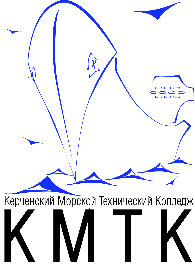 Государственное бюджетное профессиональное образовательноеучреждение Республики Крым«Керченский морской технический колледж»СИСТЕМА МЕНЕДЖМЕНТА КАЧЕСТВА РК-001-2017«Руководство по качеству»Код по Классифи-катору РоссииНазвание профессиииПлан набораСрок обученияПримечание26.01.07Матрос25 человек10 месяцевОбразовательная площадка № 1Код по Гос.клас-сификатору РоссииНазвание специальностиПлан набораСрок обученияПримечание26.02.02Судостроение25 человек 2 года 10 месяцев  Образовательная площадка № 2Код по Классифика-тору РоссииНазвание профессииПлан набораСрок обученияПримечание15.01.05Сварщик (ручной и частично механизированной сварки (наплавки)25 человек2 года 10 месяцевОбразовательная площадка № 215.01.26Токарь-универсал25 человек2 года 10 месяцевОбразовательная площадка № 326.01.12Электрик судовой25 человек2 года 10 месяцевОбразовательная площадка № 326.01.01Судостроитель-судоремонтник металлических судов25 человек2 года 10 месяцевОбразовательная площадка № 229.01.29Мастер столярного и мебельного производства25 человек2 года 10 месяцевОбразовательная площадка № 326.01.03Слесарь-монтажник судовой25 человек2 года 10 месяцевОбразовательная площадка № 326.01.08Моторист25 человек2 года 10 месяцевОбразовательная площадка № 343.01.02Парикмахер25 человек2 года 10 месяцевОбразовательная площадка № 3Код по Гос.клас-сификатору РоссииНазвание специальностиПлан набораСрок обученияПримечание15.02.08Технология машиностроения25 человек3 года и 10 месяцев Образовательная площадка № 322.00.06Сварочное производство25 человек3 года и 10 месяцев Образовательная площадка № 226.02.05Эксплуатация судовых энергетических установок  25 человек3 года и 10 месяцев Образовательная площадка № 326.02.03Судовождение25 человек3 года и 10 месяцев Образовательная площадка № 3Перечень специальностей и направлений подготовки, при приеме на обучение, по которым поступающие проходят обязательные предварительные медицинские осмотрыПеречень врачей-специалистов, лабораторных и функциональных исследований- эксплуатация судовых энергетических установок; - электрик судовой; - сварщик; - токарь-универсал;- судостроитель-судоремонтник металлических судов;- слесарь-монтажник судовой;- парикмахер.Врачи-специалисты: терапевт, офтальмолог, отоларинголог, невролог, дерматовенеролог, психиатр.Заключение о профессиональной пригодности- Судовождение; - матрос;- моторист;Врачи-специалисты: терапевт, невролог, офтальмолог, хирург, отоларинголог, стоматолог, дерматовенеролог, нарколог, психиатр.Лабораторные и функциональные исследования: острота зрения, поля зрения, спирометрия, исследование вестибулярного анализатора, аудиометрия.